Litéri Óvodai Nevelés és Bölcsődei Ellátás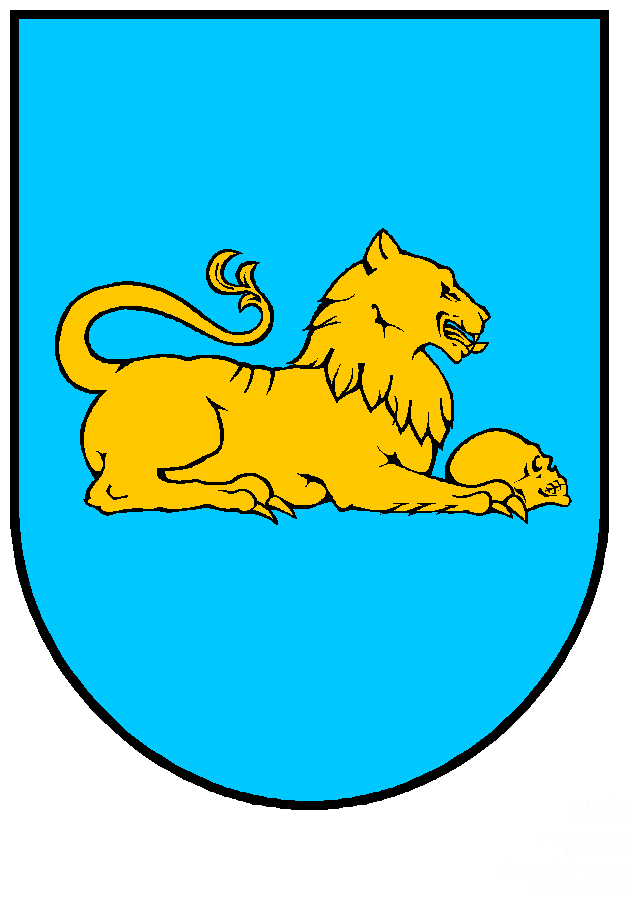 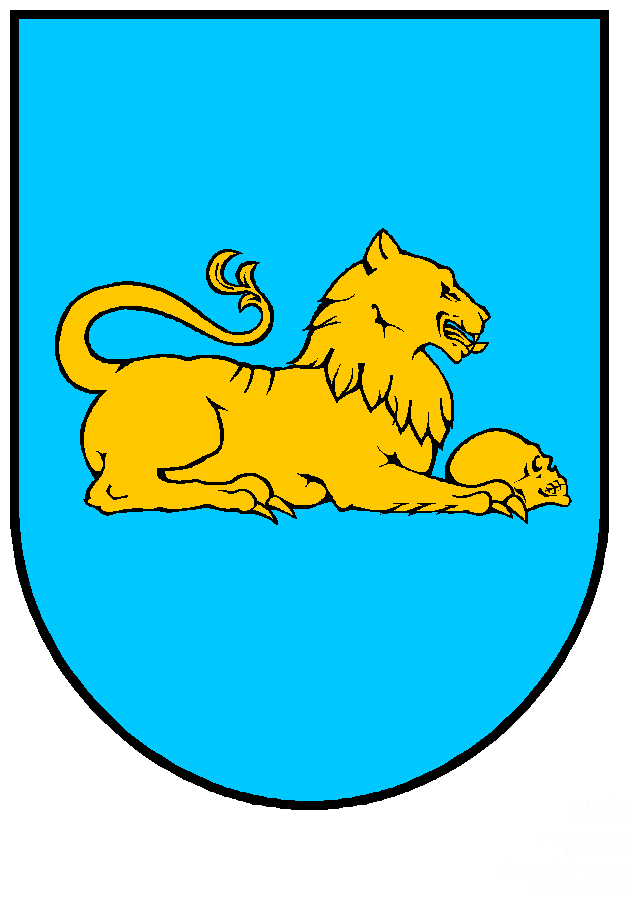 TársulásMeghívóA Litéri Óvodai Nevelés és Bölcsődei Ellátás Társulásának Tanácsa
2022. január 27-én (csütörtök) 16:30 órakor tanácsülést tart, melyre tisztelettel meghívom.Ülés helye: Litér, Községháza Tanácsterme8196 Litér, Álmos u. 37.Napirendi javaslat:1.) A 2022. évi költségvetésCsivitelő Óvoda és BölcsődeLitéri Óvodai Nevelés és Bölcsődei Ellátás TársulásaÖsszevont TársulásElőadó: Varga Mihály elnök2.) 2021/2022. nevelési év tavaszi, 2022/2023. őszi zárva tartás Előadó: Varga Mihály elnökLitér, 2022. január 21.	Varga Mihály sk 	Társulási Tanács Elnöke